Name:…………………………………………….. …..         Index No. ……………………….School: ………………………………………… ………        Date: …………… Sign…………FORM 4232/2PHYSICSPAPER 2TIME: 2 HOURSInstructions to candidates;Write your name, index number and name of your school in the spaces provided.This paper consists of two parts A and B.Answer all questions in section A and B in the spaces provided.All working MUST be shown in the spaces provided after questions.Mathematical tables and electronic calculators may be used.Candidates should check the question paper to ascertain that ascertain that all the pages are printed as indicated and that no questions are missing.For examiners use onlySECTION A (25mks)Answer ALL questions in this section in the spaces provided after each question.What is the purpose of a fuse in domestic wiring system?	(1mrk)………………………………………………………………………………………………………………………………………………………………………………………………………………………………Use the domain theory to explain briefly why a ferromagnetic material gets saturated when magnetized. (2mks)…………………………………………………………………………………………………………………………………………………………………………………………………………………………………………………………………………………………………………………………………………………………………………………………………………………………………………………….The figure 1 below shows an object placed some distance from a biconcave lens.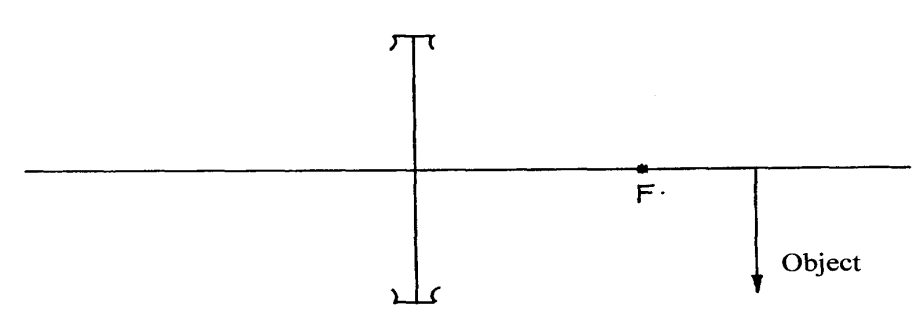                                              Figure 1            Construct the image on the diagram.	(2mks)What determines the hardness of X-rays? (1mk)…………………………………………………………………………………………………………………………………………………………………………………………………………………………Distinguish between the terms ‘photoelectric’ and ‘thermionic’ effect. (2mks)………………………………………………………………………………………………………………………………………………………………………………………………………………………………………………………………………………………………………………………………………………………………………………………………………………………………………………………………The figure 2 below shows a light rod balanced due to the action of the forces shown. Q is a magnet of weight 4N and R is a permanent magnet which is fixed. Determine the force between Q and R and state whether it is attractive or repulsive. (3mks)	5cm	          40cm	Q	R                                                                   Figure 2………………………………………………………………………………………………………………………………………………………………………………………………………………………………………………………………………………………………………………………………………………………………………………………………………………………………………………………………………………………………………………………………………………………………………………………………………………………………………………………………………………………………..Determine the ammeter reading when the potential difference of 3.0 volts is supplied across PQ in figure 3. (3mks)………………………………………………………………………………………………………………………………………………………………………………………………………………………………………………………………………………………………………………………………………………………………………………………………………………………………………………………………………………………………………………………………………………………………………………………………………………………………………………………………………………………………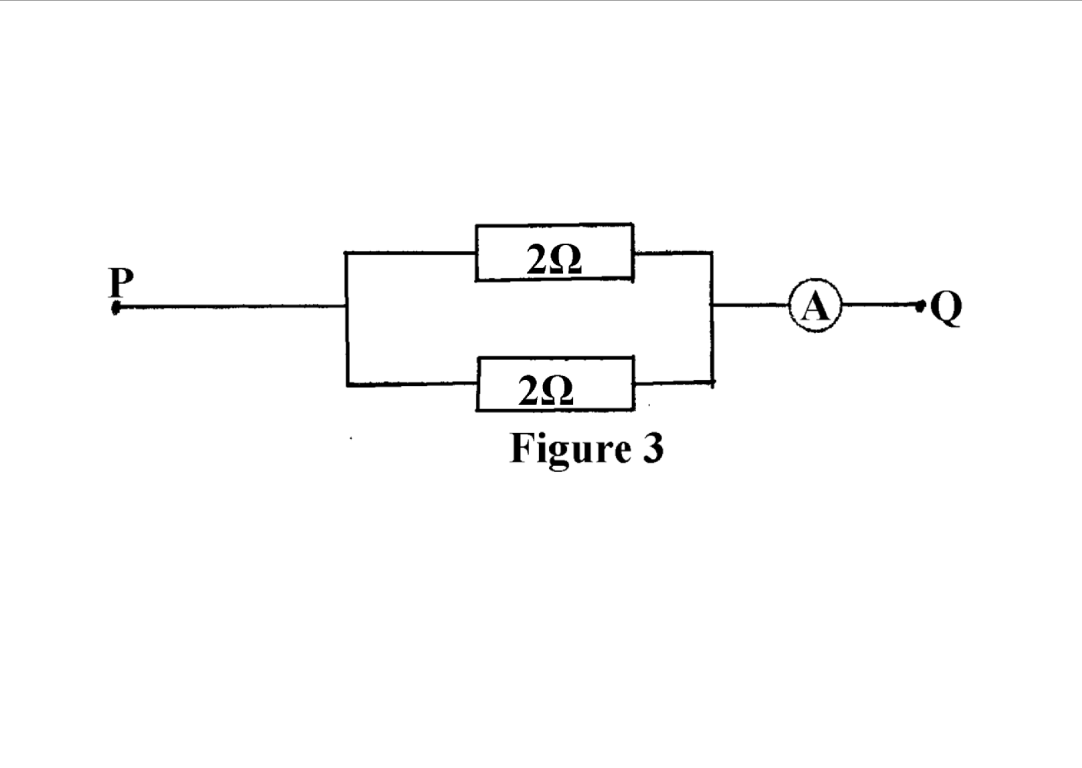 The chart below shows an arrangement of different parts of the electromagnetic spectrum.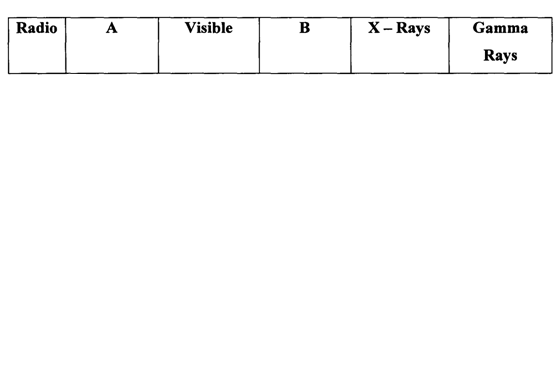 Name the possible radiations represented by letter B.					 (1mk)……………………………………………………………………………………………………………A student stands at a distance 400m from a wall and claps two pieces of wood. After the first clap the student claps whenever an echo is heard from the wall. Another student starts a stopwatch at the first clap and stops it after the twentieth clap. The stopwatch records a time of 50 seconds. Find the speed of sound.              (3maks)…………………………………………………………………………………………………………………………………………………………………………………………………………………………………………………………………………………………………………………………………………………………………………………………………………………………………………………………………………………………………………………………………………………………………………………………………………………………………………………………………………………………………………………………………………………………………………………………………………….The figure 4 below shows a plane mirror KL and an object B.	KObject B Eye 	L                                      Figure 4Complete the ray diagram to show how the person sees the image. (2mks)State the nature of the image formed. (2mks)…………………………………………………………………………………………………………………………………………………………………………………………………………………………The following equation represents a decay series.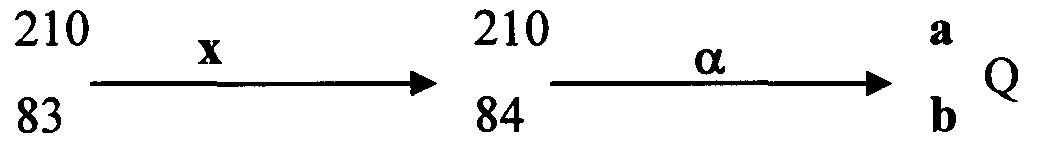 Identify the radiation x and determine the values of a and b. (2mks)………………………………………………………………………………………………………………………………………………………………………………………………………………………………………………………………………………………………………………………………………A gold leaf electroscope is positively charged as shown in the diagram below where C is the cap and L is the gold leaf. State and explain what happens to L when a positively charged rod is brought near C without touching it. 	(2mks)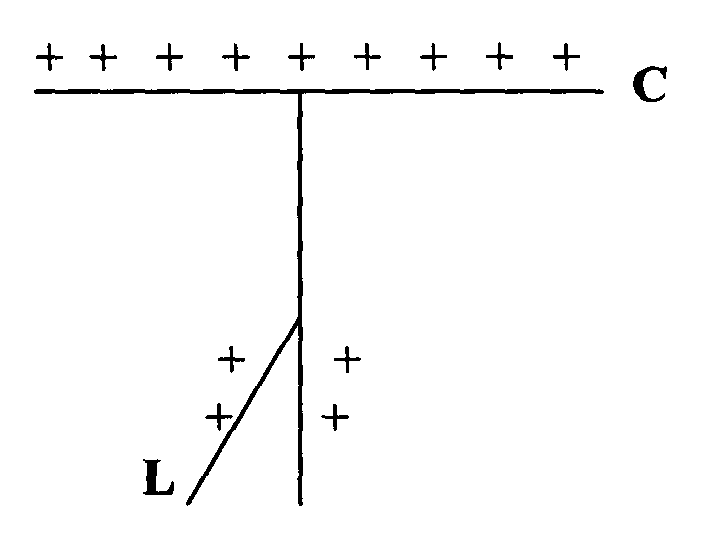 …………………………………………………………………………………………………………………………………………………………………………………………………………………………………………………………………………………………………………………………………………………………………………………………………………………………………………………….SECTION B 	(55 MARKS)Answer ALL questions in this section in the spaces provided after each question.a) Differentiate between transverse and longitudinal waves. (2mks)      b) Figure 5 shows a transverse stationary wave along a string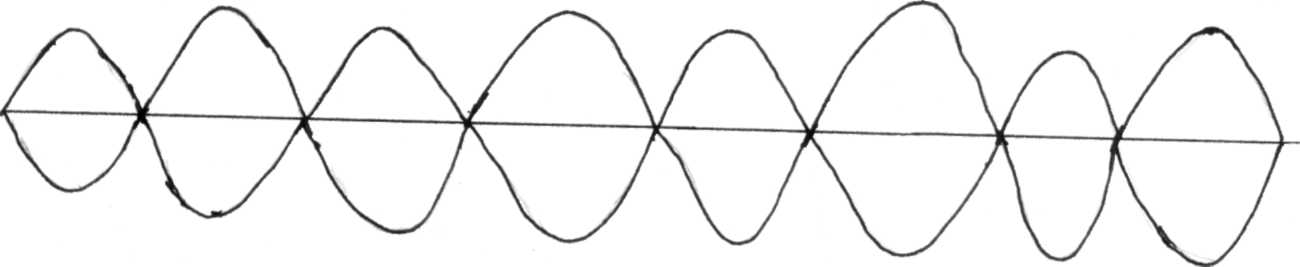                                              Figure 5i). Label the nodes and antinodes on the diagram above.	       (2mks)ii). If the distance between an anti-node and consecutive node is 1.0 x 10-3m, determine the wavelength of the stationary wave.     (2mks)……………………………………………………………………………………………………………………………………………………………………………………………………………………………………………………………………………………………………………………………………………………………………………………………………………………………………………………c). Five successive wave frequency in a ripple tank are observed to spread a distance of 6.4cm. If the vibrator has a frequency of 8 Hz, determine the speed of the wave.     (3mks)……………………………………………………………………………………………………………………………………………………………………………………………………………………………………………………………………………………………………………………………………………………………………………………………………………………………………………………d). The figure 6 below shows a displacement-time graph for a wave motionFigure 6What is the frequency of the wave?       (3marks)………………………………………………………………………………………………………………………………………………………………………………………………………………………………………………………………………………………………………………………………………………………………………………………………………………………………………………………………………………………………………………………………………………………………………. (a) What do you understand by the term e.m.f of a cell?.	(1mk)………………………………………………………………………………………………………………………………………………………………………………………………………………………………     (b)  A cell of e.m.f E and internal resistance r is used to pass a current through various resistors R Ohms and the values of current recorded in the table below.i. Complete the table for the values of 1/i giving your answer to 3d.p. 	(3mks)ii. Plot a graph of 1/i versus R. (5mks)iii. Given that the equation E =I(R +r), use your graph to determine the values of E and r. (5mks)…………………………………………………………………………………………………………………………………………………………………………………………………………………………………………………………………………………………………………………………………………………………………………………………………………………………………………………………………………………………………………………………………………………………………………………………………………………………a) State three factors that determine the capacitance of a parallel plate capacitor.     (3marks)………………………………………………………………………………………………………………………………………………………………………………………………………………………………………………………………………………………………………………………………………………b) Three capacitors of capacitance 200µƒ, 300µF and 600µƒ are connected together in a circuit.Draw a circuit diagram to show the arrangement of the capacitors which gives an effective capacitance of 100µƒ.  (2marks)   c) The figure 6 below shows a circuit where a battery of e.m.f 6V , switches X and         Y, two capacitors of capacitance 2 µF and 4 µFare connected.	6V                X                Y	2µF	4 µF                                                    Figure 6Determine the charge stored in the 2 µF capacitor when switch X is closed and switch Y is open.                                                                                        (3marks)………………………………………………………………………………………………………………………………………………………………………………………………………………………………………………………………………………………………………………………………………………………………………………………………………………………………………………………………When switch Y is finally closed and switch X is open, determine the potential difference across each capacitor.   (3marks)………………………………………………………………………………………………………………………………………………………………………………………………………………………………………………………………………………………………………………………………………………………………………………………………………………………………………………………………………………………………………………………………………………………………………………..Briefly explain how the lightening arrester works. (3mks)………………………………………………………………………………………………………………………………………………………………………………………………………………………………………………………………………………………………………………………………………………………………………………………………………………………………………………………………………………………………………………………………………………………………………………(a) Define the term ‘work function’. (1mk)………………………………………………………………………………………………………………………………………………………………………………………………………………………………………………………………………………………………………………………………………(b) List three factors which affect photoelectric effects. (3mks)………………………………………………………………………………………………………………………………………………………………………………………………………………………………………………………………………………………………………………………………………………. (c) The table below shows the stopping potential and the corresponding frequencies for a certain photocell.Plot a graph of stopping potential against frequency. (5mks)Use your graph to determine;The threshold frequency.(2mks)………………………………………………………………………………………………………………………………………………………………………………………………………………………………………………………………………………………………………………………………………………………………………………………………………………………………………………………………Plank’s constant. (Take e to be 1.6×10-19C)  (2mks)………………………………………………………………………………………………………………………………………………………………………………………………………………………………………………………………………………………………………………………………………………………………………………………………………………………………………………………………Work function. (2mk)………………………………………………………………………………………………………………………………………………………………………………………………………………………………………………………………………………………………………………………………………………………………………………………………………………………………………………………………………………………………………………………………………………………………………………………………………………………………………………………………………………………………..Section Question Maximum scoreCandidates scoreA1-1225B1312B1414B1514B1615Total score80R(Ohms)1.62.12.53.65.08.0I(A)1.00.80.70.50.370.341/i(A-1)Stopping potential Vs (V)0.20.61.101.421.83Frequency f (×1014Hz)4.05.06.07.08.0